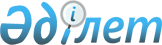 О внесении изменения и дополнения в постановление Правительства Республики Казахстан от 19 августа 2002 года N 917
					
			Утративший силу
			
			
		
					Постановление Правительства Республики Казахстан от 29 апреля 2003 года N 410. Утратило силу постановлением Правительства РК от 2 июня 2006 года N 496.
      Сноска. Утратило силу постановлением Правительства РК от 02.06.2006 № 496 (вводится в действие с 01.07.2006).
      В целях совершенствования системы государственной поддержки малого и среднего предпринимательства в Республике Казахстан Правительство Республики Казахстан постановляет: 
      1. Внести в постановление  Правительства Республики Казахстан от 19 августа 2002 года N 917 "Об утверждении Типового положения об Экспертных советах по вопросам поддержки и развития малого и среднего предпринимательства" (САПП Республики Казахстан, 2002 г., N 27, ст. 303) следующие изменение и дополнение: 
      в Типовом положении об Экспертных советах по вопросам поддержки и развития малого и среднего предпринимательства, утвержденном указанным постановлением: 
      преамбулу изложить в следующей редакции: 
      "Настоящее Положение определяет деятельность Экспертных советов по вопросам поддержки и развития малого и среднего предпринимательства (далее - Экспертные советы), создаваемых центральными исполнительными органами Республики Казахстан."; 
      абзац первый пункта 5 дополнить словами "и возглавляется первым руководителем данного органа". 
      2. Настоящее постановление вступает в силу со дня подписания. 
					© 2012. РГП на ПХВ «Институт законодательства и правовой информации Республики Казахстан» Министерства юстиции Республики Казахстан
				
Премьер-Министр  
Республики Казахстан  